Dr. Shyama Prasad Mukherjee University, Ranchi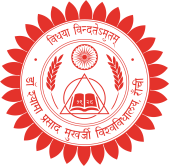 RANCHI – 834 008 (JHARKHAND)University Department of EnglishRef. No :								  Dated:24.04.2020Dear Students, In reference to the point no. 3 of the NOTICE issued by the office of the Registrar dated 20th April, 2020 as published on the website www.dspmuranchi.ac.in , the University Department of English is pleased to provide you the assignment against the paper CC10 which was scheduled to be held on 18th of March, 2020 ( Wednesday) but could not be conducted owing to immediate call of Lockdown. 
The instruction is given below.You are requested to complete the following assignment in your own handwriting in A4 size paper, mentioning your EXAMINATION ROLL NO, REGISTRATION NUMBER on the top.
Once the LOCKDOWN gets lifted, you are requested to submit it in the office at the earliest.Mid - Sem 4 UG, 2020CC10Mid -Sem Assignment Marks total : 20Each topic carries equal marks.Time (Duration) for the assignment: 24 hours You are instructed to write a literary essay on any four of the following topics:“I am Heathcliff ?” The resonance of Catherine is all spread over the novel. Discuss the theme of love and revenge in the novel Wuthering Heights. Jane Austen’s novels are ‘miniature art of painting’. Discuss in special reference to Pride and Prejudice. Give  a critical appreciation of the poem My Last Duchess.What is the central idea of the poem  Break, Break, Break.Write an essay on the Age of Faith and Doubt , otherwise known as Age of reason. What do you mean by Utilitarianism? Write 500 words on it. 	Vinay Bharat	( HEAD  ) 